AUTORIZACION DE ZARPE TRIMESTRAL PARA NAVES PESQUERAS DE ARQUEO BRUTO MAYOR DE 10CERTIFICADOS12.- CERTIFICADOSDECLARACIÓN JURADADeclaro bajo juramento que el equipamiento de seguridad y las condiciones de navegabilidad de mi embarcación están en optimo estado, en concordancia con los Certificados arriba indicados.NOTA:* ESTA DECLARACIÓN DEBE TRAMITARSE EN LA CAPITANIA GUARDACOSTAS Y CONSERVARSE EL ORIGINAL A BORDO DURANTE LA NAVEGACIÓN * LA TRAMITACIÓN DE LA PRESENTE AUTORIZACIÓN ES GRATUITA* CUALQUIER QUEJA O DENUNCIA DEBERÁ COMUNICARSE EN FORMA INMEDIATA AL CAPITÁN DE PUERTO Y/O AYUDANTE DE LA JURISDICCIÓN A LOS TELÉFONOS DE LA RELACIÓN QUE SE ENCUENTRA EN EL DORSO DE LA AUTORIZACIÓN DEL ZARPE TRIMESTRAL O AL SIGUIENTE CORREO ELECTRÓNICO: dicapi@marina.mil.pe(DICAPI 1003-DIRCONTROL)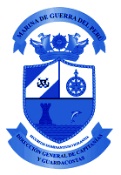          ROL DE TRIPULACION PARA EMBARCACIONES PESQUERAS DE ARQUEO BRUTO MAYOR DE 10AUTORIDAD MARITIMANOTA:* ESTA DECLARACIÓN DEBE TRAMITARSE EN LA CAPITANIA GUARDACOSTAS Y CONSERVARSE EL ORIGINAL A BORDO DURANTE LA NAVEGACIÓN * LA TRAMITACIÓN DE LA PRESENTE AUTORIZACIÓN ES GRATUITA* CUALQUIER QUEJA O DENUNCIA DEBERÁ COMUNICARSE EN FORMA INMEDIATA AL CAPITÁN DE PUERTO Y/O AYUDANTE DE LA JURISDICCIÓN A LOS TELÉFONOS DE LA RELACIÓN QUE SE ENCUENTRA EN EL DORSO DE LA AUTORIZACIÓN DEL ZARPE TRIMESTRAL O AL SIGUIENTE CORREO ELECTRÓNICO: dicapi@marina.mil.peCAPITANIA GUARDACOSTAS MARITIMAS DE:CAPITANIA GUARDACOSTAS MARITIMAS DE:CAPITANIA GUARDACOSTAS MARITIMAS DE:CAPITANIA GUARDACOSTAS MARITIMAS DE:CAPITANIA GUARDACOSTAS MARITIMAS DE:CAPITANIA GUARDACOSTAS MARITIMAS DE:CAPITANIA GUARDACOSTAS MARITIMAS DE:CAPITANIA GUARDACOSTAS MARITIMAS DE:1.- NOMBRE DE LA NAVE1.- NOMBRE DE LA NAVE1.- NOMBRE DE LA NAVE1.- NOMBRE DE LA NAVE1.- NOMBRE DE LA NAVE1.- NOMBRE DE LA NAVE1.- NOMBRE DE LA NAVE2.- N° DE MATRICULA2.- N° DE MATRICULA2.- N° DE MATRICULA2.- N° DE MATRICULA2.- N° DE MATRICULA3.- A. B.3.- A. B.4.- COLOR:A) CASCOA) CASCOA) CASCOA) CASCOA) CASCO  B) SUPERESTRUCTURA  B) SUPERESTRUCTURA  B) SUPERESTRUCTURA  B) SUPERESTRUCTURA5.- PROPIETARIO5.- PROPIETARIO5.- PROPIETARIO6.- DOMICILIO FISCAL6.- DOMICILIO FISCAL6.- DOMICILIO FISCAL6.- DOMICILIO FISCAL6.- DOMICILIO FISCAL7.- REPRESENTANTE7.- REPRESENTANTE7.- REPRESENTANTE7.- REPRESENTANTE8.- DOMICILIO FISCAL8.- DOMICILIO FISCAL8.- DOMICILIO FISCAL8.- DOMICILIO FISCAL8.- DOMICILIO FISCAL9.- TELEFONO:9.- TELEFONO:   10.- TELEFAX:   10.- TELEFAX:   10.- TELEFAX:  11.- TELEX:FECHA DE VENCIMIENTO- CERTIFICADO DE MATRICULA- CERTIFICADO DE ARQUEO- CERTIFICADO DE LINEA MAXIMA DE CARGA- CERTIFICADO DE COMPENSACIÓN DE COMPAS- CERTIFICADO DE RADIOBALIZA- CERTIFICADO DE SEGURIDAD- CERTIFICADO DE HIDROCARBUROS- CERTIFICADO DE AGUAS SUCIAS13.- NOMBRE DEL PATRON13.- NOMBRE DEL PATRON13.- NOMBRE DEL PATRON13.- NOMBRE DEL PATRON14.- CAPITANIA GUARDACOSTAS14.- CAPITANIA GUARDACOSTAS14.- CAPITANIA GUARDACOSTAS14.- CAPITANIA GUARDACOSTAS14.- CAPITANIA GUARDACOSTAS14.- CAPITANIA GUARDACOSTAS        MARITIMA DE:        MARITIMA DE:        MARITIMA DE:        MARITIMA DE:15.- FIRMA:15.- FIRMA:15.- FIRMA:16.- SELLO REDONDO, ANTEFIRMA Y 16.- SELLO REDONDO, ANTEFIRMA Y 16.- SELLO REDONDO, ANTEFIRMA Y 16.- SELLO REDONDO, ANTEFIRMA Y 16.- SELLO REDONDO, ANTEFIRMA Y 16.- SELLO REDONDO, ANTEFIRMA Y         DNI:        DNI:        DNI:        FIRMA        FIRMA        FIRMA17.- FECHA:17.- FECHA:18.- VALIDO HASTA: 18.- VALIDO HASTA: CAPITANIA GUARDACOSTAS MARITIMA DE:N°1.- NOMBRE DE LA NAVE 1.- NOMBRE DE LA NAVE 1.- NOMBRE DE LA NAVE 2.- N° DE MATRÍCULA2.- N° DE MATRÍCULA3.- ARMADOR4.- ARQUEO BRUTO5.- ARQUEO NETO5.- ARQUEO NETO6.- NUMERO DE TRIPULANTES SEGÚN CERTIFICADODOTACION MINIMA6.- NUMERO DE TRIPULANTES SEGÚN CERTIFICADODOTACION MINIMA6.- NUMERO DE TRIPULANTES SEGÚN CERTIFICADODOTACION MINIMA6.- NUMERO DE TRIPULANTES SEGÚN CERTIFICADODOTACION MINIMAN°APELLIDOS Y NOMBRESTITULOCARGO A BORDOMATRICULAVIGENCIA123456789101112131415161718192021222324257.- FECHA7.- FECHA7.- FECHA7.- FECHA8.- VALIDOPATRON DE LA EMBARCACION PATRON DE LA EMBARCACION PATRON DE LA EMBARCACION PATRON DE LA EMBARCACION VERIFICADO POR GRADO YVERIFICADO POR GRADO YVERIFICADO POR GRADO YVERIFICADO POR GRADO YVERIFICADO POR GRADO YNOMBRE:NOMBRE:NOMBRE:NOMBRE:DNI:DNI: CAPITAN DE PUERTO CAPITAN DE PUERTO